INDICAÇÃO Nº 7094/2017Indica ao Poder Executivo Municipal a instalação de bebedouro na Academia ao ar livre defronte ao UBS, no Bairro Cruzeiro do Sul, neste município. Excelentíssimo Senhor Prefeito Municipal, Nos termos do Art. 108 do Regimento Interno desta Casa de Leis, dirijo-me a Vossa Excelência para indicar que, por intermédio do Setor competente, promova a instalação de um bebedouro na Academia ao Ar Livre, defronte ao UBS no Bairro Cruzeiro do Sul, neste município.Justificativa:Este vereador foi procurado por frequentadores e usuários que utilizam o espaço e a academia ao ar livre e apresentaram a necessidade da instalação de um bebedouro de água apropriado, para uma melhor qualidade das atividades físicas realizadas no local, haja vista já ter uma torneira instalada, porem os usuários do espaço não estão conseguindo utiliza-la, fato pelo qual muitos dos usuários são idosos e a torneira esta instalada no piso de concreto, por esse motivo pedimos urgência no atendimento da indicação.Plenário “Dr. Tancredo Neves”, em 04 de setembro de 2.017.JESUS VENDEDOR-Vereador / Vice Presidente-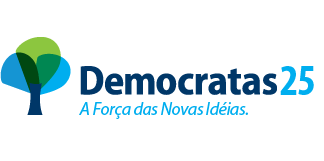 